Student Evaluation “Innovation Camp”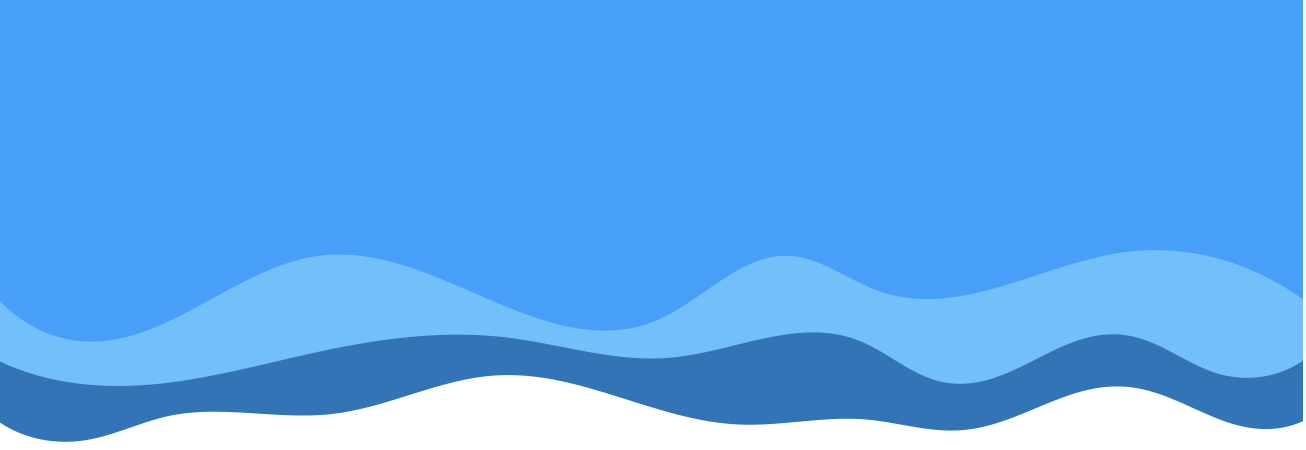 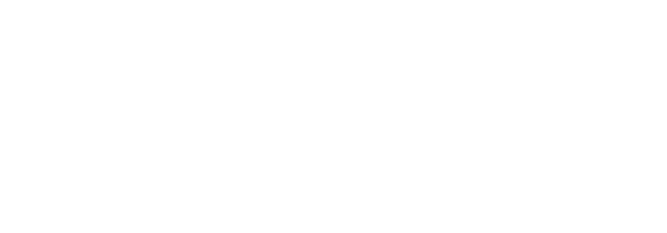 Overall assessment at "innovation camp" (call in)VERY GOOD 		GOOD		 OK 		BAD 		VERY BAD2. Have you felt that there was too little time to carry out the camp?YES 		NO 		RIGHT EMONT3. Are you satisfied with your own contribution to the camp?YES		 NO		 MOSTLY4. Do you feel that you had influence and felt participation in the camp?YES 		NO 		NOT ALWAYS5. If Innovation camp could change, what do you think it should contain, consist of more or less of.-State what.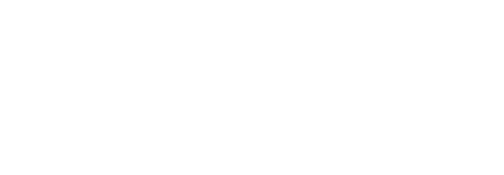 